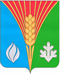 СОВЕТ ДЕПУТАТОВМуниципального образования Лабазинский сельсоветКурманаевского района Оренбургской области(третьего созыва)РЕШЕНИЕ25.02.2020                                                                                                        № 154Об утверждении Порядка принятия решения о применении к депутату, члену выборного органа местного самоуправления, выборному должностному лицу местного самоуправления мер ответственности за представление недостоверных или неполных сведений о своих доходах, расходах, об имуществе и обязательствах имущественного характера, а также сведений о доходах, расходах, об имуществе и обязательствах имущественного характера своих супруги (супруга) и несовершеннолетних детей, если искажения этих сведений являются несущественнымиВ соответствии с Федеральным законом от 06.10.2003 № 131-ФЗ «Об общих принципах организации местного самоуправления в Российской Федерации»:1. Утвердить Порядок принятия решения о применении к депутату, члену выборного органа местного самоуправления, выборному должностному лицу местного самоуправления мер ответственности за представление недостоверных или неполных сведений о своих доходах, расходах, об имуществе и обязательствах имущественного характера, а также сведений о доходах, расходах, об имуществе и обязательствах имущественного характера своих супруги (супруга) и несовершеннолетних детей, если искажения этих сведений являются несущественными, согласно приложению.2. Контроль за исполнением настоящего постановления оставляю за собой.3. Решение вступает в силу после опубликования и подлежит размещению на официальном сайте муниципального образования Лабазинский.Глава муниципального образования                                          В.А. ГражданкинРазослано: в дело, прокуратура, депутатамПриложениек решению Совета депутатов от 25.02.2020 № 154Порядок принятия решения о применении к депутату, члену выборного органа местного самоуправления, выборному должностному лицу местного самоуправления мер ответственности за представление недостоверных или неполных сведений о своих доходах, расходах, об имуществе и обязательствах имущественного характера, а также сведений о доходах, расходах, об имуществе и обязательствах имущественного характера своих супруги (супруга) и несовершеннолетних детей, если искажения этих сведений являются несущественными1. К депутату, члену выборного органа местного самоуправления, выборному должностному лицу местного самоуправления, представившим недостоверные или неполные сведения о своих доходах, расходах, об имуществе и обязательствах имущественного характера, а также сведения о доходах, расходах, об имуществе и обязательствах имущественного характера своих супруги (супруга) и несовершеннолетних детей, если искажение этих сведений является несущественным, могут быть применены меры ответственности, установленные частью 7.3-1 статьи 40 Федерального закона от 06.10.2003 № 131-ФЗ «Об общих принципах организации местного самоуправления в Российской Федерации» (далее – меры ответственности).2. Вопрос о применении мер ответственности к депутату, члену выборного органа местного самоуправления, выборному должностному лицу местного самоуправления за представление недостоверных или неполных сведений о своих доходах, расходах, об имуществе и обязательствах имущественного характера, а также о доходах, расходах, об имуществе и обязательствах имущественного характера своих супруги (супруга) и несовершеннолетних детей, если искажение этих сведений является несущественным, предварительно рассматривается на заседании комиссии на основании поступившего в орган местного самоуправления заявления Губернатора Оренбургской области о применении в отношении указанных лиц мер ответственности.3. При поступлении заявления Губернатора Оренбургской области о применении мер ответственности депутат, член выборного органа местного самоуправления, выборное должностное лицо местного самоуправления должны быть письменно уведомлены о поступлении указанного заявления, а также о дате, времени и месте заседания комиссии в срок не позднее пяти рабочих дней с момента поступления заявления Губернатора Оренбургской области.4. Информация о дате и времени заседания комиссии по вопросу о выборе мер ответственности к депутату, члену выборного органа местного самоуправления, выборному должностному лицу местного самоуправления за представление недостоверных или неполных сведений о своих доходах, расходах, об имуществе и обязательствах имущественного характера, а также о доходах, расходах, об имуществе и обязательствах имущественного характера своих супруги (супруга) и несовершеннолетних детей направляется в комитет по профилактике коррупционных правонарушений Оренбургской области.5. На заседании комиссии депутат, член выборного органа местного самоуправления, выборное должностное лицо местного самоуправления может давать пояснения по существу выявленных нарушений, представлять документы.6. Неявка на заседание комиссии лица, в отношении которого поступило заявление Губернатора Оренбургской области, своевременно извещенного о заседании, не препятствует рассмотрению заявления. В таком случае копия принятого решения комиссии должна быть вручена либо направлена депутату, члену выборного органа местного самоуправления, выборному должностному лицу местного самоуправления не позднее трех рабочих дней с момента принятия решения.7. Комиссия проверяет и оценивает фактические обстоятельства, являющиеся основанием для применения меры ответственности к депутату, члену выборного органа местного самоуправления, выборному должностному лицу местного самоуправления за представление недостоверных или неполных сведений о своих доходах, расходах, об имуществе и обязательствах имущественного характера, а также о доходах, расходах, об имуществе и обязательствах имущественного характера своих супруги (супруга) и несовершеннолетних детей, если искажение этих сведений является несущественным.8. Решение комиссии должно приниматься с учетом характера совершенного коррупционного правонарушения, обстоятельств совершения данного правонарушения, систематичности их совершения, формы вины, личности совершившего нарушение, предшествующих результатов исполнения им своих полномочий, соблюдения им других ограничений, запретов и обязанностей, установленных в целях противодействия коррупции.Решение комиссии считается принятым, если за него проголосовало большинство присутствующих на заседании ее членов. При равенстве голосов решающим является голос председательствующего.Депутат, член выборного органа местного самоуправления, выборное должностное лицо местного самоуправления, в отношении которого принимается решение, являющийся членом комиссии, не принимает участия в обсуждении и голосовании на ее заседании.Комиссия по результатам рассмотрения заявления Губернатора Оренбургской области принимает решение о выборе одной из мер ответственности, установленных частью 7.3-1 статьи 40 Федерального закона от 06.10.2003 № 131-ФЗ «Об общих принципах организации местного самоуправления в Российской Федерации».Решение комиссии носит рекомендательный характер.9. Вопрос о применении мер ответственности к депутату, члену выборного органа местного самоуправления, выборному должностному лицу местного самоуправления за представление недостоверных или неполных сведений о своих доходах, расходах, об имуществе и обязательствах имущественного характера, а также о доходах, расходах, об имуществе и обязательствах имущественного характера своих супруги (супруга) и несовершеннолетних детей, если искажение этих сведений является несущественным, включается в повестку дня ближайшего заседания органа местного самоуправления.10. Решение о применении мер ответственности к депутату, члену выборного органа местного самоуправления, выборному должностному лицу местного самоуправления за представление недостоверных или неполных сведений о своих доходах, расходах, об имуществе и обязательствах имущественного характера, а также о доходах, расходах, об имуществе и обязательствах имущественного характера своих супруги (супруга) и несовершеннолетних детей, если искажение этих сведений является несущественным, принимается большинством голосов от общего числа членов, входящих в состав органа местного самоуправления, и оформляется его решением.11. Решение органа местного самоуправления о применении мер ответственности к депутату, члену выборного органа местного самоуправления, выборному должностному лицу местного самоуправления за представление недостоверных или неполных сведений о своих доходах, расходах, об имуществе и обязательствах имущественного характера, а также о доходах, расходах, об имуществе и обязательствах имущественного характера своих супруги (супруга) и несовершеннолетних детей, если искажение этих сведений является несущественным, принимается не позднее чем через 30 дней со дня поступления заявления Губернатора Оренбургской области о применении в отношении указанных лиц мер ответственности, а в период между заседаниями органа местного самоуправления – не позднее трех месяцев со дня поступления такого заявления в орган местного самоуправления.12. Копия решения органа местного самоуправления о применении мер ответственности, установленных частью 7.3-1 статьи 40 Федерального закона от 06.10.2003 № 131-ФЗ «Об общих принципах организации местного самоуправления в Российской Федерации», к депутату, члену выборного органа местного самоуправления, выборному должностному лицу местного самоуправления направляется Губернатору Оренбургской области в срок не позднее пяти рабочих дней с даты принятия решения.